БИЛЕТ №9Площади основных фигур: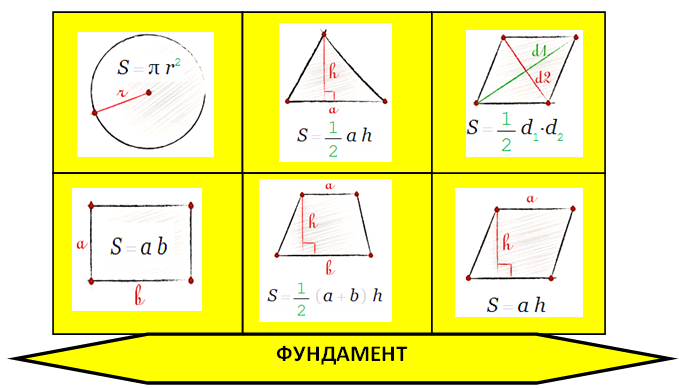 2) Формулы площади треугольника 

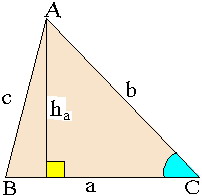 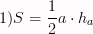 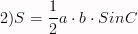 ,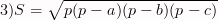 где (Формула Герона)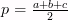 , где r- вписанной окружности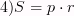 , где R — радиус описанной окружности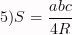 Задача №1Найдите меньший угол равнобедренной трапеции, если два ее угла относятся как 17:73. Ответ дайте в градусах. Задача №2Сторона ромба равна 90, а диагональ равна 144. Найдите площадь ромбаЗадача №3В треугольнике АВС: угол С равен 90 градусов, ВС=2√6,  АВ=2√30 .Найдите тангенс угла А.